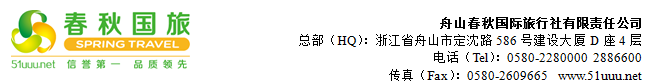 巴厘岛半自由行四晚五天行程单行程安排费用说明其他说明产品编号479786出发地杭州市目的地印度尼西亚-巴厘岛行程天数5去程交通飞机返程交通飞机参考航班无无无无无产品亮点经典巴厘岛经典巴厘岛经典巴厘岛经典巴厘岛经典巴厘岛产品介绍印度尼西亚美妙从未停止印度尼西亚美妙从未停止印度尼西亚美妙从未停止印度尼西亚美妙从未停止印度尼西亚美妙从未停止D1D1行程详情杭州 -巴厘岛 参考航班时刻：SJ1185 1710-2310请提前三小时于机场集合，办理登机手续，随即乘机飞往天堂之岛【巴厘岛】，抵达后办理入境手续，为您安排专属接机服务,后入住酒店。用餐早餐：自理     午餐：自理     晚餐：自理   住宿精品三星泳池酒店D2D2行程详情巴厘岛【南湾沙滩俱乐部】（约 90 分钟）巴厘岛最著名的海滩戏水胜地,在这里你可自费尝试各种各样的水上娱乐项目,包括浮 潜、深潜水、海底漫步、种植珊瑚、放生海马、海底喂鱼、香蕉船、水 上摩托等!刺青、编辫子、纹身等。用餐早餐：含     午餐：含     晚餐：含   住宿精品三星泳池酒店D3D3行程详情巴厘岛【亚洲乳胶体验中心】（不超过 90 分钟） ，印尼盛产中外驰名的纯天然乳胶 ，在这里您可以稍事休息， 在铺着乳胶床垫的床上小憩 ，体验它给您带来的舒适与健康！用餐早餐：含     午餐：含     晚餐：自理   住宿精品三星泳池酒店D4D4行程详情巴厘岛全天自由活动今天可以睡到自然醒，享受度假时光。用餐早餐：含     午餐：自理     晚餐：自理   住宿精品三星泳池酒店D5D5行程详情巴厘岛-杭州 参考航班时刻：SJ1184 0930-1545搭乘专车前往国际机场，带着依依不舍的心情，办理离境手续，结束愉快的旅程。用餐早餐：含     午餐：自理     晚餐：自理   住宿巴厘岛费用包含1.交通：往返团队经济舱机票含税费（团队机票一经开出，不得更改、不得签转、不得退票）；行程所含当地空调1.交通：往返团队经济舱机票含税费（团队机票一经开出，不得更改、不得签转、不得退票）；行程所含当地空调1.交通：往返团队经济舱机票含税费（团队机票一经开出，不得更改、不得签转、不得退票）；行程所含当地空调费用不包含1.个人护照办理费用。1.个人护照办理费用。1.个人护照办理费用。预订须知1、此线路为散客组团发班，25个成人报名成团（含25人），如不成团，提前三天通知，根据客人不同需求可选择改期或变更线路；如有异议请报名前提出，否则视为知晓并同意此方案，不便之处，敬请谅解！温馨提示一、乘车（机、船）安全事项退改规则如出现退团，按出团前7个工作日，收取5%团费，出团前72小时前，收取30%团费，出团前72小时内，收取80%团费。